Α Ν Α Κ Ο Ι Ν Ω Σ ΗΑνακοινώνεται ότι ο Αγιασμός για την έναρξη του σχολικού έτους 2016-2017 θα πραγματοποιηθεί στο Σχολείο  μας τη Δευτέρα 12 Σεπτεμβρίου 2016 και ώρα 09.00΄.Στην τελετή είναι προσκεκλημένοι όλοι οι γονείς και οι κηδεμόνες των μαθητών μας. Μετά τον Αγιασμό θα διανεμηθούν τα διδακτικά βιβλία.Οι μαθητές και οι μαθήτριες παρακαλούνται για την έγκαιρη προσέλευσή τους στο Σχολείο.                                                                                                                                                                      ΑΠΟ ΤΗ ΔΙΕΥΘΥΝΣΗ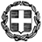 ΕΛΛΗΝΙΚΗ ΔΗΜΟΚΡΑΤΙΑΥΠΟΥΡΓΕΙΟ  ΠΟΛΙΤΙΣΜΟΥ ΠΑΙΔΕΙΑΣ-ΕΡΕΥΝΑΣ  & ΘΡΗΣΚΕΥΜΑΤΩΝ ΠΕΡΙΦΕΡΕΙΑΚΗ Δ/ΝΣΗ ΠΕ & ΔΕ  ΑΤΤΙΚΗΣΔ/ΝΣΗ Δ/ΘΜΙΑΣ ΕΚΠ/ΣΗΣ Α΄ ΑΘΗΝΩΝ6ο ΓΥΜΝΑΣΙΟ ΓΑΛΑΤΣΙΟΥ-----Γαλάτσι,  02-09-2016Ταχ. Δ/νση	: Αλκυόνης & Αιγοσθένων Τ.Κ. – Πόλη	: 11146 – ΓαλάτσιΙστοσελίδα	: http://www.6gym-galats.att.sch.gEmail		:  mail@6gym-galats.att.sch.gΠληροφορίες	:   Τηλέφωνο	 : 210-2921965 FAX		 : 210-2132545  